2.6. Воспитатель (инструктор по физической культуре) осуществляет постоянный контроль над сохранением правильной позы и осанки детей во время занятия.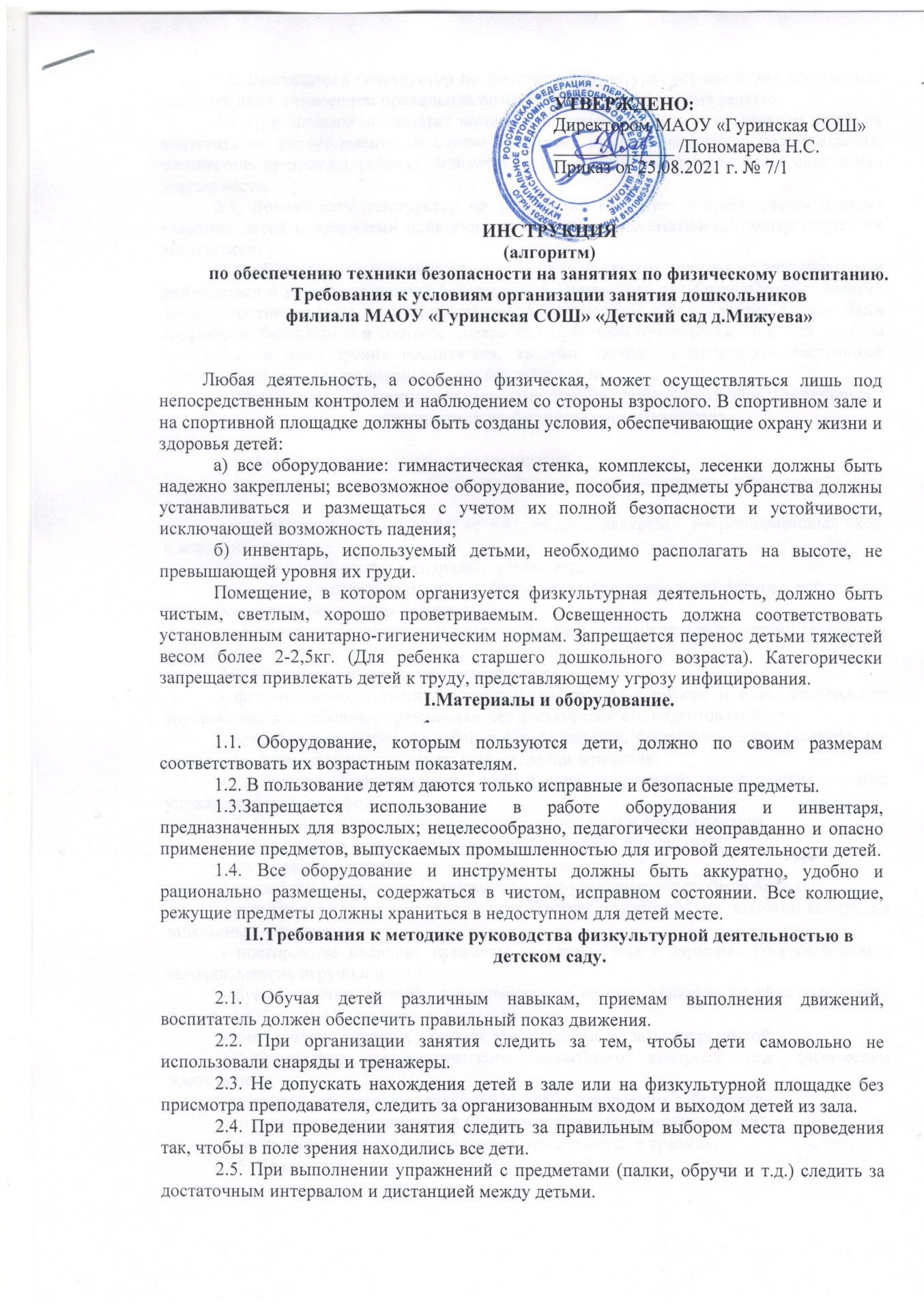 2.7. При организации занятия воспитатель должен следить за состоянием детей, не допускать их переутомления. В случае появления внешних признаков переутомления, воспитатель предлагает ребенку отдохнуть, а затем переключиться на более спокойную деятельность.2.8. Воспитатель (инструктор по физической культуре) в обязательном порядке знакомит детей с правилами поведения на занятии и систематически контролирует их выполнение.Всё оборудование и инвентарь, используемый детьми должны устанавливаться и размещаться с учетом их полной безопасности. Помещение для физкультурных занятий должно соответствовать санитарно-гигиеническим нормам. Оборудование должно быть исправным, безопасным и соответствовать их возрастным показателям. Все дети должны находиться в поле зрения воспитателя, который должен осуществлять постоянный контроль над всеми выполняемыми детьми действиями.III. Основные причины травматизма детей в дошкольных образовательных учреждениях на физкультурных занятиях.3.1. Нарушение правил организации занятий.- проведение занятий с большим числом детей на одного преподавателя, чем полагается;- нахождение детей в зале без присмотра преподавателя и неорганизованный вход, и выход из зала;- самовольный доступ к снарядам и тренажерам;- неправильный выбор преподавателем места при проведении занятия, когда часть детей находится вне его поля зрения;- недостаточные интервал и дистанция между детьми при выполнении групповых упражнений.3.2. Нарушение в методике преподавания- форсированное обучение сложным, связанным с риском и психологическими трудностями для ребенка, упражнениям без достаточной его подготовленности;- чрезмерная нагрузка на ребенка в ходе занятия, связанное с этим значительное утомление, приводящее к снижению концентрации внимания;- излишнее эмоциональное возбуждение, вызванное выполнением южных упражнений, игр, эстафет.3.3. Нарушение санитарно-гигиенических условий и формы одежды.- недостаточная освещенность зала или площадки для занятий;- отсутствие вентиляции;- неудобная, сковывающая движения и затрудняющая теплообмен одежда;- скользкая кожаная или пластиковая жесткая подошва обуви, высокий каблук, не завязанные шнурки;- посторонние колющие предметы на одежде или в карманах (значки, булавки, заколки, мелкие игрушки и т.п.).- бусы, цепочки, тесемки, завязывающиеся на шее; длинные, не убранные в косу или не подобранные на резинку волосы у девочек;- очки у плохо видящих детей, не закрепленные на затылке резинкой.3.4. Отсутствие систематического врачебного контроля над физическим воспитанием.- чрезмерность нагрузки для детей, недавно перенесших заболевания;- отсутствие систематической (2 раза в год) диспансеризации детей;- отсутствие сведений о хронических заболеваниях и травмах.3.5. Недооценка значения страховки и помощи.- неправильная страховка или ее отсутствие при выполнении сложных упражнений на гимнастических снарядах, основных видах движений, опорных прыжках, акробатике;- отсутствие матов под снарядами и тренажерами.3.6. Нарушение техники безопасности, неудовлетворительное состояние мест занятий, инвентаря, оборудования.- малые размеры зала или площадки для занятий;- неровности пола, расщепленные половицы, незакрепленные половицы паркета;- неисправность коврового покрытия и матов (разрывы, разошедшиеся швы) и отсутствие его надежного крепления к полу;- неисправность снарядов и тренажеров, ненадежность крепления, разболтанность соединений, незатянутые гайки, торчащие болты и шурупы;- неправильная, излишне скученная расстановка снарядов и тренажеров, при которой дети мешают друг другу выполнять упражнения;- плохо закрепленные и неисправные электрические выключатели, розетки;- низко повешенные декоративные растения, украшения, светильники;- отсутствие защитных сеток на вентиляторах, до которых могут дотянуться дети;- расположение магнитофона или проигрывателя в доступном для детей месте;- колонны и выступы, не обитые мягким материалом;- отсутствие ярких наклеек на стеклянных дверях на уровне глаз ребенка;- свободный доступ детей к окнам, открытым для проветривания;- отсутствие телефона в доступном месте;- отсутствие в легкодоступном месте аптечки первой медицинской помощи.Для предотвращения травматизма детей на физкультурных занятиях должны соблюдаться все правила организации занятия, требования к методике преподавания физической деятельности, соблюдение санитарно-гигиенических условий и форм одежды. Обязательный систематический врачебный контроль над физическим состоянием детей, осознано оценивать значение страховки и помощи; место занятия, инвентарь и оборудование должно находиться в удовлетворительном состоянии.Физическое воспитание детей дошкольного возраста направлено, прежде всего, на охрану жизни и укрепление здоровья, полноценное физическое развитие, формирование двигательных навыков и развитие физических качеств, на освоение культурно-гигиенических навыков, воспитание привычек к упорядоченному ритму жизни.Психические процессы, такие как память, мышление, восприятие, воображение и речь помогают развитию физических навыков. С помощью психических процессов дети запоминают последовательность движений и двигательных операций, умеют выполнять движения по словесной инструкции, проводят анализ движений по качеству его выполнения.Все оборудование и инвентарь, используемый детьми должны устанавливаться и размещаться с учетом их полной безопасности. Помещение для физкультурных занятий должно соответствовать санитарно-гигиеническим нормам. Оборудование должно быть исправным, безопасным и соответствовать их возрастным показателям. Все дети должны находиться в поле зрения воспитателя, который должен осуществлять постоянный контроль над всеми выполняемыми детьми действиями.Ответственными лицами за организацию работы в детском саду являются заведующий детским садом, старший воспитатель и воспитатель или инструктор по физической культуре.При медико-педагогическом контроле важное место должно быть уделено наблюдениям за осуществлением общего двигательного режима в детском учреждении. Двигательный режим включает всю динамическую деятельность детей, как организованные формы работы, так и самостоятельную двигательную деятельность. Общий двигательный режим должен являться средством укрепления здоровья детей.Для предотвращения травматизма детей на физкультурных занятиях должны соблюдаться все правила организации занятия, требования к методике преподавания физической деятельности, соблюдение санитарно – гигиенических условий и форм одежды. Обязательный систематический врачебный контроль над физическим состоянием детей, осознано оценивать значение страховки и помощи; место занятия, инвентарь и оборудование должно находиться в удовлетворительном состоянии.С инструкцией ознакомлены:ДатаФИО работникаДолжностьПодпись